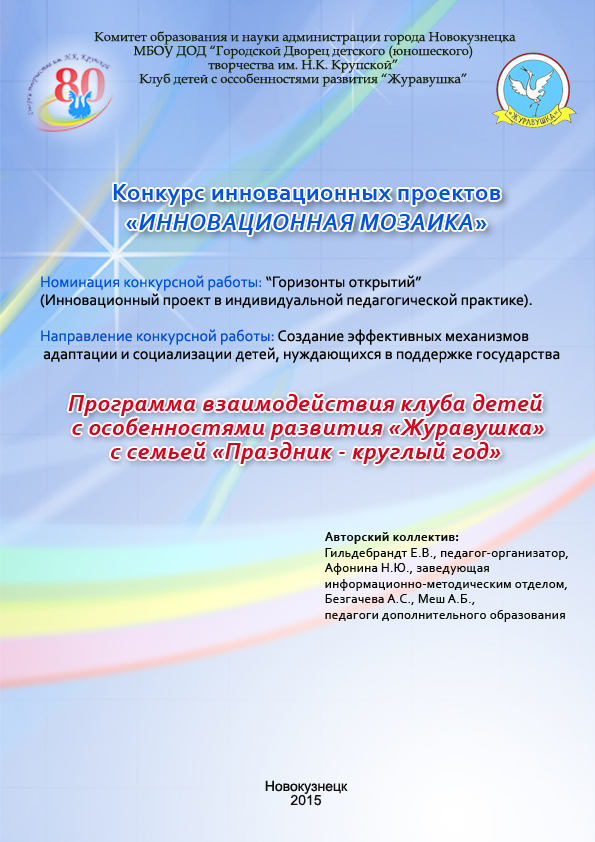 АННОТАЦИЯ Краткое описание инновационного проектаКлуб «Журавушка» для особенных детей организован первым в системе дополнительного образования Кемеровской области, является структурным подразделением МБОУ ДОД «Городской Дворец детского (юношеского) творчества им. Н.К. Крупской» г. Новокузнецка с 1992 года. За период своего двадцатилетнего существования клуб прошел разные стадии своего развития от досуговой деятельности детей-инвалидов города до реализации комплексной интегрированной дополнительной общеобразовательной программы социально-педагогической направленности. Основным концептуальным замыслом комплексной программы клуба является совместная творческая деятельность особенных детей с обычными детьми, родителями и педагогами, интеграция особенных детей в среду обычных сверстников и через них в общество. В настоящее время в составе Комплексной несколько дополнительных общеобразовательных программ: «Играем в театр», «Я и флейта», «Элементарное музицирование», «Детский оркестр», «Изобразительная деятельность», «Открытие человеческих миров», «Рукоделие», «Развивающие игры» социально-педагогической направленности.  (В приложении № 1 представлена редакция программы 2014 года. В настоящий момент программа актуализируется на предмет соответствия с новыми требованиями к общеобразовательным программам дополнительного образования детей.)Клуб неоднократно становился победителем в конкурсах и фестивалях разных уровней. В 2006 году Комплексная дополнительная общеобразовательная программа клуба была отмечена Благодарственным письмом межрегиональной ярмарки «УЧСИБ-2006» и Серебряной медалью Кузбасской ярмарки «Образование. Карьера. Занятость». Опыт работы клуба неоднократно транслировался на городских педагогических научно-практических конференциях и семинарах по работе с особенными детьми. Был представлен на Всероссийской научно-практической конференции «Проблемы социализации детей, нуждающихся в поддержке государства, и опыт их преодоления» 20 -21 октября 2010 года г. Кемерово, областной  научно-практической конференции  «Взаимодействие ОУ ДОД и семьи в развитии познавательных интересов и творческих способностей детей», 29 апреля 2011 года, городской конференции «Актуальные вопросы обучения и воспитания детей с ОВЗ и детей-инвалидов» и т.д. Высоких успехов достигают и обучающиеся Клуба, несмотря на особенности своего развития, педагоги отмечены благодарственными письмами разного уровня. (Образцы наград представлены в приложении № 2). В результате пятилетней экспериментальной работы (Приложение 3) педагогическому коллективу Клуба удалось разработать педагогически эффективную, целесообразную и рациональную модель интегрированного воспитательно-образовательного пространства клуба детей с особенностями развития и методику коллективного «сотворения» праздника, где родители являются полноправными участниками процесса. Проведённая опытно-экспериментальная работа, позволила найти и использовать новые методы и приёмы в работе с особенными детьми и формы сотрудничества с их родителями (лицами их заменяющими). Со дня образования клуба к  участию в  образовательных процессах активно привлекаются  родители (попечительские советы, управляющие советы, родительские комитеты др.), они же активно участвуют в разработке и оценке качества воспитательных программ, совместной реализации воспитательных программ и проектов.Инновационный проект «Праздник - круглый год» направлен на вовлечение родителей, воспитывающих детей с ограниченными возможностями здоровья, в воспитательно-образовательный процесс не как сторонних наблюдателей, а как непосредственных участников этого процесса. Исследования показывают, что помощь в адаптации к непростой ситуации: наличие в доме ребенка-инвалида, требуется и членам семьи. Эффективными механизмами адаптации и социализации в клубе «Журавушка» сегодня являются праздники года, которые интегрируют в себе все виды деятельности, заложенные в программе. Праздники в клубе соответствуют циклу времени года. Они направлены на создание условий глубокого эмоционального переживания, которое решает определенные детские и родительские проблемы. Их формы различны (Приложение 4).: представление, концерт, спектакль, творческая мастерская, музыкальная гостиная, игры в парке и д. р. Такое многообразие позволяет  эффективнее использовать имеющиеся и создать новые формы, средства и механизмы воспитательной работы с учащимися для формирования базовых общечеловеческих ценностей у детей с особыми нуждами. В ходе реализации проекта педагоги клуба стремятся  пробудить активность родителей или лиц их заменяющих, постепенно вовлекая их в совместную организацию клубных мероприятий. Для многих детей, в связи с особенностями их развития, уровень клубного праздника является высшим достижением. Поэтому они так важны для детей, родителей, педагогов.        Педагоги клуба активно используют возможности образовательных сетей, сайтов во взаимодействии с родителями, при этом акцент делается на поддерживающее ученика взаимодействие, информирование родителей о достижениях учащихся, его образовательном потенциале, возможностях образовательного выбора. (juravushka@yandex.ru,  http://ipk.kuz-du.ru/index.php?option=com_content&view=article&id=2822:2013-10-28-10-07-23&catid=219:13-14&Itemid=646).Еще одним важным и необходимым направлением проекта является Программа психологической работы с родителями и детьми «Роль родителей в развитии творческих способностей детей с ОВЗ». (Приложение 5). Создание детско-родительских групп для изменения взаимоотношений в системе родитель-ребенок позволит вовлечь родителей в разработку рекомендации для родителей и педагогов. Полученные при работе в детско-родительских парах и сформулированные самими родителями, эти рекомендации окажут практическую психолого-педагогическую помощь и поддержку всем участникам образовательного процесса. Система психолого-педагогического сопровождения развития учащихся направлена на создание условий, гарантирующих каждому учащемуся с ОВЗ педагогической помощи в решении сложных проблем его развития. Ведущую роль в этой деятельности играет взаимодействие с психологической службой Дворца творчества.Таким образом, система образования и воспитания в Клубе «Журавушка» рассматривается как объединение 3-х составляющих: реализация комплексной дополнительной общеобразовательной программы, программы психологической службы «Роль родителей в развитии творческих способностей детей с ОВЗ» и совместной деятельности учащихся, педагогов-организаторов, педагогов дополнительного образования, родителей в подготовке и участии в мероприятиях. Система обеспечивает включение детей в различные виды интеллектуальной, творческой и иной деятельности, способствуя их развитию. Ожидаемая результативность Разработка и реализация программы должна способствовать интеграции усилий участников образовательного процесса в решении проблем воспитания и развития детей с ограниченными возможностями здоровья. Программа направлена на партнерство социальных институтов (семьи, образовательных учреждений, общественных организаций, государственных учреждений, учреждений культуры, предприятий города) в воспитательной деятельности и социализации особенных детей.       Реализация Программы «Праздник - круглый год» будет способствовать качественному улучшению воспитания учащихся на основе взаимосвязи дополнительного образования и семьи, формального и неформального образования.В результате выполнения Программы ожидается рост удовлетворенности  качеством воспитательного процесса со стороны всех его субъектов:учащиеся будут увереннее использовать воспитательный потенциал Клуба как ресурс собственного развития и самореализации;родители будут отмечать расширение спектра мероприятий; гарантию педагогической поддержки и помощи детям, нуждающимся в ней; удовлетворенность качеством событий воспитывающего характера, организованных с участием учащихся и родителей. Осознание семьей необходимости перемен и мобилизации собственных ресурсов в решении реабилитации ребенка. Формирование эмоционального принятия индивидуальности ребенка с ограниченными возможностями и изменения уровня родительских притязаний;педагоги будут удовлетворены повышением психологической компетентности, степенью социализации учащихся и повышением успешности освоения дополнительных общеразвивающих программ;представители различных социальных институтов получат возможность в разработке и реализации совместных воспитательных программ и проектов.Реализация Программы обеспечит рост социальной зрелости и общей культуры выпускников Клуба, окажет поддержку в подготовке к жизненному самоопределению, разнообразит условия интеллектуального, психологического, социального становления личности учащихся.          Мероприятия, предлагаемые в рамках Программы по 5 направлениям работы, позволят эффективнее использовать имеющиеся и создать новые формы, средства и механизмы воспитательной работы с учащимися для формирования базовых общечеловеческих ценностей у детей с особыми нуждами. Мероприятия Программы призваны активизировать деятельность всех субъектов в воспитательном процессе Клуба «Журавушка». Будет создана детско-родительская группа для изменения взаимоотношений в системе родитель-ребенок, выпущены рекомендации для родителей и педагогов.Контроль выполнения Программы осуществляет руководитель Клуба в форматах, прописанных в паспорте Программы.Оценка эффективности реализации Программы предусматривается через предложенный набор из 14 показателей и индикаторов по ним. Каждый показатель имеет базовый уровень (по состоянию на 2013 год) и целевой ориентир (планируемый к достижению в 2017 году), выраженные в абсолютных или относительных единицах.ИННОВАЦИОННЫЙ ПРОЕКТ«Программа взаимодействия клуба детей с особенностями развития «Журавушка» с семьей «Праздник - круглый год».ПаспортГлоссарийПоложения Программы формулируются в следующей системе социальных и педагогических понятий:гражданское общество* - общество, способное к самоорганизации на всех уровнях, от местных сообществ до общенационального (государственного) уровня, активно выражающее свои запросы и интересы как через свободно и демократически избранные органы власти и самоуправления, так и через институты гражданского общества, к которым относятся прежде всего общественные группы, организации и коалиции, а также формы прямого волеизъявления. Гражданское общество обладает способностью защищать свои права и интересы как через власть и закон, так и путём контроля над властью и воздействия на власть и на правовые нормы. Гражданское общество обязательно предполагает наличие в нём ответственного гражданина, воспитание которого является главной целью образования;идентичность - представление человека о своем Я, отождествление самого себя с социальным статусом, культурной традицией, этнической группой, гражданской общностью. Идентичность складывается в процессе социализации по мере усвоения социокультурных образцов, норм, ценностей и является необходимым условием социальной и культурной преемственности;этнокультурное самосознание (идентичность) - представление о принадлежности к определенному этническому сообществу, которое владеет передающимися из поколения в поколение системными чертами культуры (язык, народное искусство, обряды, нормы поведения и т. д.), имеет особенности психологического склада и осознает свое единство и отличность от других этнических сообществ;гражданская идентичность - представление о принадлежности к сообществу граждан данной страны, сложившемуся на основе общности исторической судьбы, языковых и культурных традиций, экономических и социальных связей и политически закрепленному фактом существования государства. При понимании нации как согражданства категории национальной и гражданской общности, национальной и гражданской идентичности совпадают;российская гражданская идентичность - представление о принадлежности к российской политической (гражданской) нации как надэтническому сообществу граждан России, форма самосознания, объединяющая многонациональный народ Российской Федерации;национальное самосознание (идентичность)* - разделяемое всеми гражданами представление о своей стране, её народе, чувство принадлежности к своей стране и народу. Основу национальной идентичности составляют базовые национальные ценности и общая историческая судьба;патриотизм* - чувство и сформировавшаяся позиция верности своей стране и солидарности с её народом. Патриотизм включает чувство гордости за своё Отечество, малую родину, т. е. край, республику, город или сельскую местность, где гражданин родился и рос. Патриотизм включает активную гражданскую позицию, готовность к служению Отечеству;культурное наследие - совокупность культурных достижений прошлого и настоящего, обладающих для данного общества вневременной ценностью, способствующих сохранению его самобытности и устойчивого развития, обеспечивающих полноценную передачу культурного опыта и ценностей;картина мира - присущее каждой культуре обобщенное представление о мироздании, содержащее наиболее важные результаты познавательной, хозяйственной и социальной деятельности человека и общества, а также организованная определенным образом система знаний об объективном мире;мировая (общечеловеческая) культура - совокупность плодов и способов деятельности всего человечества, единство отдельных и многообразных культурных явлений на протяжении истории мировой цивилизациироссийская культура - часть мировой культуры, созданная и развиваемая общностью народов, которая исторически сложилась на территории нынешней России и породила самостоятельные формы цивилизации и государственности. Языковой основой общенациональная российской культуры является русский язык как государственный язык Российской Федерации;национальная культура - совокупность результатов духовной, практической деятельности, система ценностей, норм и образцов поведения, существующих и развивающихся на основе самобытных конкретно-исторических и этнических особенностей жизни отдельного народа или группы исторически близких народов. Национальная культура призвана обеспечивать полноценное существование нации, поэтому становление национальных культур взаимообусловлено с процессом формирования наций (в этнокультурном и социально-политическом смыслах);русская национальная культура - национальная культура, обеспечивающая полноценное существование русского народа (русской нации) и являющаяся центральным компонентом российской цивилизации. В регионах России, имеющих русское этническое и национально-культурное лицо, сложились региональные культурные традиции как местные этнокультурные достижения и особенности русской культуры.национальные культуры народов России - национальные культуры, обеспечивающие полноценное существование народов или наций (в этнокультурном и социально-политическом смыслах) России, составляющих нацию наций - многонациональный народ Российской Федерации.многообразие культур и народов* - культурное многообразие, существующее в стране и в мире в целом. Для России это существование, диалог и взаимообогащение всех культурных потоков (или слоев): общенациональной, общероссийской культуры на основе русского языка, этнических культур многонационального народа Российской Федерации и глобальных или мировых культурных явлений и систем. Культурное многообразие и свобода культурного выбора являются условием развития, стабильности и гражданского согласия;взаимодействие культур - одна из закономерностей развития мировой культуры, состоящая в необходимости выходить за рамки ограниченного культурного опыта, обмениваться ценностями, достижениями и смыслами культуры в ходе межкультурной коммуникации. Диалоговое взаимодействие культур является одним из важнейших факторов модернизации во всех сферах жизни общества;социализация* - усвоение человеком социального опыта в процессе образования и жизнедеятельности посредством вхождения в социальную среду, установления социальных связей, принятия ценностей различных социальных групп и общества в целом, активного воспроизводства системы общественных отношений;развитие* - процесс и результат перехода к новому, более совершенному качественному состоянию, от простого к сложному, от низшего к высшему, к некоей степени духовной, умственной зрелости, сознательности, культурности и пр.;воспитание* - педагогически организованный целенаправленный процесс развития обучающегося как личности, гражданина, освоения и принятия им ценностей, нравственных установок и моральных норм общества;национальный воспитательный идеал* - высшая цель образования, нравственное (идеальное) представление о человеке, на воспитание, обучение и развитие которого направлены усилия основных субъектов национальной жизни: государства, семьи, школы, политических партий, религиозных объединений и общественных организаций;базовые национальные ценности* - основные моральные ценности, приоритетные нравственные установки, существующие в культурных, семейных, социально-исторических, религиозных традициях многонационального народа Российской Федерации, передаваемые от поколения к поколению и обеспечивающие успешное развитие страны в современных условиях;духовно-нравственное развитие личности* - осуществляемое в процессе социализации последовательное расширение и укрепление ценностно-смысловой сферы личности, формирование способности человека оценивать и сознательно выстраивать на основе традиционных моральных норм и нравственных идеалов отношение к себе, другим людям, обществу, государству, Отечеству, миру в целом;духовно-нравственное воспитание личности гражданина России* - педагогически организованный процесс усвоения и принятия обучающимся базовых национальных ценностей, имеющих иерархическую структуру и сложную организацию. Носителями этих ценностей являются многонациональный народ Российской Федерации, государство, семья, культурно-территориальные сообщества, традиционные российские религиозные объединения (христианские, прежде всего в форме русского православия, исламские, иудаистские, буддистские), мировое сообщество.гуманизация образования – система мер, направленных на приоритетное развитие общекультурных компонентов в содержании образования и технологии обучения и воспитания, ориентированных на совершенствование личности, занимающей центральное место в структуре общественных отношений; путь к очеловечиванию всей системы общественных отношений, совершенствованию культурного и духовного облика личности; формирование социальных способностей человека быть общественно значимым, жить в обществе по нравственным нормам, приумножать свои способности к творческой деятельности, совершенствовать свою личность; ориентация образовательной системы и всего образовательного процесса на развитие и становление отношений взаимного уважения учащихся и педагогов, сохранение здоровья, чувства собственного достоинства, развитие личного потенциала; индивидуально личностная, ценностно-смысловая, культурологическая и деятельностная ориентация субъектов учебного познания.девиантное поведение – система поступков или отдельные поступки человека в зависимости от его возраста, носящие характер отклонения от принятых в обществе правовых и нравственных норм.дети, подростки «группы риска» – дети с различными формами психической и социальной дезадаптации, поведением, неадекватным нормам и требованиям ближайшего окружения.деятельность – активное взаимодействие с окружающей действительностью, в ходе которого человек выступает как субъект, целенаправленно воздействующий на объект и удовлетворяющий таким образом свои потребности.досуг – это внерабочее (свободное) время, которым человек распоряжается по своему выбору; совокупность видов деятельности, предназначенных для удовлетворения физических, духовных и социальных потребностей людей в свободное время.коллектив – объединение людей на основе личного и общего интереса и целей, реализация и достижение которых предполагают определённую структуру, внутреннюю организацию, дисциплину и ответственность, органы управления и самоуправления.нравственность –1. Особая форма общественного знания и вид общественных отношений, один из основных способов регуляции действий человека в обществе с помощью норм. В отличие от простых норм или традиции, нравственные нормы получают обоснование в виде идеалов добра и зла, должного, справедливости.2. Система внутренних прав человека, основанная на гуманистических ценностях доброты, справедливости, порядочности, сочувствия, готовности прийти на помощь.Определения, отмеченные знаком (*), сформулированы в «Концепции духовно-нравственного развития и воспитания личности гражданина России» (А. Я. Данилюк, В. М. Кондаков, В. А. Тишков. М.: Просвещение, 2009).Общая характеристика стартовых условий реализации инновационного проектаВ настоящее время система образования России в целом претерпевает серьезные изменения. Ученые и педагоги находятся в поиске новых эффективных путей образования детей, в том числе и детей с особенностями развития. Поиск новых путей эффективной организации воспитательного процесса совместно с семьей в Клубе детей с особенностями развития «Журавушка» (далее Клуб) лег в основу данной программы. Клуб «Журавушка» для особенных детей организован первым в системе дополнительного образования Кемеровской области, является структурным подразделением МБОУ ДОД «Городской Дворец детского (юношеского) творчества им. Н.К. Крупской» г. Новокузнецка с 1992 года. Подобного опыта работы с детьми-инвалидами в образовательном пространстве дополнительного образования детей того времени не было. Основная идея открытия Клуба – использование преимуществ и возможностей дополнительного образования, как средств адаптации и социализации особенных детей в обществе. Принцип природосообразности и триединого развития в ребенке с особыми нуждами воли, чувства и мышления является одним из основных принципов его гармоничного развития. Для решения столь сложной задачи в 2002 году возникла идея объединения усилий всех педагогов, работающих в клубе, посредством создания интегрированного воспитательно-образовательного пространства. С 2003 по 2009 годы в Клубе проводилась опытно-экспериментальная работа по созданию интегрированного воспитательно-образовательного пространства. В результате пятилетней экспериментальной работы педагогическому коллективу клуба удалось разработать педагогически эффективную, целесообразную и рациональную модель интегрированного воспитательно-образовательного пространства клуба детей с особенностями развития и методику коллективного «сотворения» праздника, где родители являются полноправными участниками процесса. Проведённая опытно-экспериментальная работа, позволила найти и использовать новые методы и приёмы в работе с особенными детьми и формы сотрудничества с их родителями (лицами их заменяющими). В образовательном процессе должен быть активно задействован потенциал семьи; родители учащихся должны быть не только  информированы о ходе образовательного процесса, но и участвовать в нем, поддерживая ребенка в реализации творческих индивидуальных проектов. Следует активнее задействовать различные форматы публичных  отчетах о достижениях учащихся с  привлечением родителей; практиковать учебные задания, в которых могут быть использованы семейные предания, истории, реликвии, опыт старшего поколения семьи. Совместно с родителями должны создаваться мероприятия, направленные на осознание учащимися роли семьи в их жизни и жизни их будущих детей, в том числе за счет действия служб педагогической помощи и сопровождения учащихся. Родители Клуба активно привлекаются   к участию в  образовательных процессах (попечительские советы, управляющие советы, родительские комитеты др.), к разработке и оценке качества воспитательных программ, к  совместной реализации воспитательных программ и проектов.Изучение проблемы детско-родительских отношений, а также анализ собственных результатов наблюдений и бесед позволили сделать выводы, что каждый ребёнок с отклонениями в развитии испытывает высокую потребность в эмоционально-положительных контактах с родителями, их тепле и близости. К сожалению, не все родители готовы принять недостатки в развитии ребёнка. Некоторые из них испытывают чувство стыда, причём оно может оказаться сильнее, чем потребность в оказании помощи ребёнку. У других отсутствует оптимизм, уверенность в будущем ребёнка, перспектива его трудоустройства и личной жизни. Большинство родителей озабочены негативным отношением здоровых детей к детям-инвалидам. Они осуждают жестокость здоровых взрослых и детей по отношению к особенным детям. Родители, которые чрезмерно жалеют детей-инвалидов,  одновременно тем самым подчёркивают ущербность их позиции в обществе. В связи с этим возникла необходимость психолого-педагогического сопровождения всех участников воспитательно-образовательного пространства.Согласно данным опроса, проведенного в рамках маркетинговых исследований удовлетворенности потребителей Дворца творчества, проводимым ежегодно с 2011 году, родители учащихся и дети положительно оценивают развитие воспитательно-образовательного пространства в Клубе и считают, что количество и качество проводимых мероприятий возросло по сравнению с предыдущим периодом. Большинство (36%) респондентов удовлетворены качеством воспитательно-образовательного процесса, которое получает их ребенок в Клубе, в том числе более 44% из них считают качество высоким.Данные опроса свидетельствуют о том, что учащиеся ходят на экскурсии, посещают театры, музеи и выставки (87%) и участвуют в праздничных и традиционных мероприятиях (100 %). Около 60% родителей считают, что этих мероприятий «достаточно». Большинство опрошенных также отметили, что в Клубе проводятся интересные занятия и мероприятия, на которые дети стремятся попасть вновь.По мнению родителей и законных представителей учащихся для повышения качества образования и воспитания необходима комплексная организация воспитательно-образовательного процесса, создание эффективных программ воспитания и психолого-педагогической поддержки учащихся и их семей. Опросы являются значимым источником информации о состоянии основных процессов Дворца творчества в Системе менеджмента качества: проектирование дополнительных общеобразовательных программ, реализация дополнительных общеобразовательных программ, организационно-массовая деятельность и психолого-педагогическое сопровождение в целом и их подпроцессов, что особенно эффективно в режиме мониторинга показателей качества данных процессов. В рамках реализации программы «Праздник - круглый год» предполагается создать механизм «обратной связи» с родителями учащихся для мониторинга состояния их удовлетворенности работой Клуба. Результаты мониторинга предполагается использовать для улучшения качества работы через изменение условий организации воспитательно-образовательного процесса и психолого-педагогического сопровождения в Клубе и др.Аналитические и информационные материалы о состоянии деятельности Клуба позволяют утверждать, что Клуб сегодня в состоянии предложить детям с особенностями развития качественное дополнительное образование и воспитание.             Клуб располагает квалифицированными педагогическими кадрами, строящими воспитательно-образовательную работу на научно-педагогической основе. Учитывая то, что в ряде случаев родители не обладают необходимыми знаниями в области педагогики и психологии, Клуб также оказывает им надлежащую помощь, способствуя повышению культуры семейного воспитания. Еще П.П. Яблонский отмечал, что «нельзя воспитывать детей, не воспитывая их родителей». В программе «Праздник - круглый год» большая роль отводится формированию у учащихся семейных ценностей и организации работы с родителями учащихся Клуба, что, в частности, положительно влияет на уровень образованности и общей культуры учащихся, их здоровье, культуру взаимодействия с людьми и окружающей средой, к социализации в обществе. В распоряжении Клуба материально-техническая база Дворца творчества.Реализация Комплексной дополнительной общеобразовательной программы предоставляет детям с особенностями развития возможность становиться успешными, социально востребованными личностями и получать навыки ранней социализации.В рамках настоящей программы предусматривается развитие социальных связей между учреждениями Культуры, реабилитационными центрами и Образования города и области, создание банка воспитательных и образовательных разработок и механизмов координации деятельности педагогов Клуба по подготовке таких разработок, выявления, экспертной оценки и популяризация передового опыта воспитания. Программа предполагает организацию мероприятий, проектов и акций в рамках реализации Комплексной дополнительной общеобразовательной программы, как одно из перспективных средств воспитания.Программа предусматривает продолжение ранее начатой работы в Клубе и развертывание новых программ взаимодействия Дворца творчества и семьи. Цель и задачи воспитательной работыВоспитание выступает одним из важнейших элементов и инструментов прогрессивного развития общества как непрерывного процесса смены поколений. Воспитание - это социально-педагогический процесс, поддерживающий развитие человека, общества и государства. Любое общество, выстраивая воспитательную систему, стремится построить процесс с ориентацией на достижение определенного идеала; то есть того образа человека, который имеет приоритетное значение для общества в конкретно-исторических, социокультурных условиях; этот нравственный идеал представляет собой высшую цель воспитания, именно он выполняет интегрирующую функцию по отношению к самым разным составляющим воспитательного процесса.Ведущая роль остается за самим ребенком, то есть воспитание становится успешным только тогда, когда оно превращается в программу самовоспитания. Воспитание направлено на создание условий для освоения личностью  культуры человечества и формирование личностной готовности к сохранению и развитию культуры (своей, семейной и общественной).Воспитание создает условия для присвоения личностью ценностей и формирования способности эффективно и ответственно действовать на основании этих ценностей для достижения личного и общественного благополучия. Речь идет о ценностях семьи, Новокузнецка, России, общенациональных ценностей. Системообразующими элементами воспитательной системы Клуба являются праздники года, которые интегрируют в себе все виды деятельности, заложенные в программе. Праздники в клубе соответствуют циклу времени года. Они направлены на создание условий глубокого эмоционального переживания, которое решает определенные детские и родительские проблемы.Праздники являются очень важными этапами воспитательно-образовательного процесса, в том числе и оценки результативности деятельности детей.Модель образовательного процесса в клубе представляет собой сложно структурированный образовательный комплекс, суть которого можно представить в виде простой кольцевой схемы:	Центр круга – проблемы ребенка.	1 кольцо – художественный репертуар, произведения изобразительного и декоративно-прикладного творчества, посредством которых развивается ребенок.	2 кольцо – праздники года в клубе, их 4 по числу времен года.	3 кольцо – массовые мероприятия вне клуба (выставки, фестивали, конкурсы и т.д. разных уровней). Это интеграция с внешним миром.Для многих детей, в связи с особенностями их развития, уровень клубного праздника является высшим достижением. Поэтому они так важны для детей, родителей, педагогов.Педагоги и родители отмечают значительные позитивные изменения в развитии детей. Кроме того, дети клуба постоянно участвуют в районных, городских, областных фестивалях творчества детей с ограниченными физическими возможностями «Рождественские встречи друзей», «Лучики надежды» и во Всероссийских фестивалях.Праздники в клубе стали основой интеграции всех направлений  деятельности. Основные из них соответствуют циклу времен года. Они является итогом прожитого периода и носят название «Праздники года». Их формы различны: представление, концерт, спектакль, творческая мастерская, музыкальная гостиная, игры в парке и д. р.Сложность воспитательного процесса обусловлена противоречивым характером формирования нравственного российского идеала, поэтому в качестве основания в данной программе приняты традиционные источники нравственности:•     патриотизм (любовь к России, к своему народу, к своей малой родине, служение Отечеству);•     социальная солидарность (свобода личная и национальная; доверие к людям, институтам государства и гражданского общества; справедливость, милосердие, честь, достоинство);•     гражданственность (правовое государство, гражданское общество, долг перед Отечеством, старшим поколением и семьей);•     семья (любовь и верность, здоровье, достаток, почитание родителей, забота о старших и младших, забота о продолжении рода);•     труд и творчество (творчество и созидание, целеустремленность и настойчивость, трудолюбие, бережливость);•     наука (познание, истина, научная картина мира, экологическое сознание);•    искусство и литература (красота, гармония, духовный мир человека, нравственный выбор, смысл жизни, эстетическое развитие);•     природа (жизнь, родная земля, заповедная природа, планета Земля);•    человечество (мир во всем мире, многообразие культур и народов, прогресс человечества).Цель программы: вовлечение родителей, воспитывающих детей с ограниченными возможностями, в воспитательно-образовательный процесс. Это будет способствовать достижению цели воспитательно-образовательного процесса в Клубе, которая состоит в создании условий для воспитания и психолого-педагогической поддержки семей, имеющих детей с ОВЗ, как  нравственных, ответственных, инициативных, творческих личностей, граждан России.Основные задачи воспитания учащихся в Клубе:Формировать у детей навыки общения в процессе совместной деятельности всех участников воспитательно-образовательного процесса.Развивать и совершенствовать коммуникативные функции, эмоционально-волевую регуляцию поведения учащихся.Стимулировать интеллектуальные процессы у детей.Оказать психолого-педагогическую помощь и поддержку всем участникам образовательного процесса. Повысить эффективность взаимодействия субъектов воспитательного процесса в условиях динамично развивающейся образовательной среды.Основные принципы организации воспитанияВоспитательно-образовательный процесс клуба строится в рамках личностно-ориентированного подхода, который раскрывается в следующих принципах:Принцип гуманизации (педагогического оптимизма), который, прежде всего, предполагает, что особенный ребенок – это благополучно развивающаяся и социально полноценная личность.Принцип ориентации на конкретные проблемы ребенка: не ребенок подстраивается под программу, а педагог использует программу как средство решения проблем ребенка.Принцип природосообразности, который рассматривается со следующих позиций: единство развития душевных, волевых и интеллектуальных качеств ребенка; своевременность и целесообразность развития тех или иных качеств личности ребенка в соответствии с его особенностями; ориентация на индивидуальные возможности каждого ребенка в усвоении учебного материала; взаимосвязь темпов продвижения ребенка по программе с особенностями его развития; гармонизация внутренних ритмов ребенка с внешними природными ритмами.Принцип «проживания»: программа ориентирована на усвоение ребенком изучаемого материала через эмоционально-чувственное проживание. Принцип дифференциации и индивидуализации. Дифференциация в клубе осуществляется: по возрасту, при этом учитывается соответствие сформированности основных базовых психических процессов ребенка «средним», общепринятым возрастным нормам («внутренняя зрелость»); по выбору направлений деятельности; по степени активности и вовлеченности в образовательный процесс. В этой связи возрастает роль принципа концентрации воспитания на развитие социальной и культурной компетентности личности, оказание помощи молодому человеку в освоении социокультурного опыта и свободном самоопределении в социальном окружении.Основные направления Программы      4.1. «Осень»В начале сентября отдохнувшие, набравшиеся сил дети и родители встречаются с педагогами, вдохновлёнными новыми замыслами на новый учебный год, в обновлённом учебном кабинете. Праздник «Встреча друзей»: обмен впечатлениями лета, создание общей образной картины предстоящего учебного года, знакомство с новыми членами коллектива.Основным воспитательным ресурсом учреждения дополнительного  образования является образовательный процесс. Одним из главных субъектов воспитательного процесса  выступает педагог дополнительного образования, который в большей степени, чем другие может оказывать влияние на ценностное становление личности. В образовательном процессе происходит не только формирование знаний о мире, о человеке и о процессе познания, но и формируется отношение к миру, человеку, познанию, происходит становление культуры действия в соответствии с усвоенными знаниями и ценностями. В игровой форме происходит интеграция образовательных областей:Познание (диагностика и выявление экологического воздействия на детей с ограниченными возможностями здоровья, формирование элементарных математических представлений, знания цветов), развитие (развивать мышление, речь, память, мелкую моторику рук).Коммуникация (формирование образной памяти, отрабатываются навыки коммуникативного поведения). Художественное слово (аккумулируются знания детей о признаках осени, ближе знакомятся с природой родного края, учатся видеть красоту природы через творческую, культурно-досуговую деятельность). Элементы социально-бытового обслуживания (формируется умение самостоятельно работать, развиваются чувства гармоничного сочетания цветов и др.). Музыка (формируется настроение проживаемого времени года). Социализация (создается радостное настроение; воспитывается у детей чувство отзывчивости, доброжелательное отношение к животным, любовь к природе, желание оказывать посильную помощь).Осень сентября-октября – яркая, солнечная, радостная, богатая своими дарами, полная жизни. Эти дары несут в коллектив, как педагоги, так и родители с детьми. Праздник «Осенние чудеса», цикл занятий по элементарному музицированию «Осень урожайная», «Праздник урожая». Музыка бодрая, энергичная: марши, народные праздничные танцы, весёлые игровые песни. Энергичные, ярко-звучные, большие по объёму, требующие полноты душевных сил стихи. В это же время выход на природу, где помимо игр на воздухе, костра, пира и песен, театрализованное представление «Битва с драконом». В конце октября-ноябре, когда вокруг грязь, сырость, промозглость и душа природе уже не радуется, - замедление внешней жизни, уход вовнутрь, поиск душевных контактов в теплоте домашнего (и клуба как второго дома) уюта. Раздумчивая народная песня, традиционное народное рукоделие, серьёзные стихи. Осенняя музыкальная гостиная. Поют все, кто может и хочет – передаём традиции народного пения.План мероприятий по направлению работы по Программе представлен в специальном разделе.4.2.  «Зима»К общечеловеческим ценностям, признанным мировым сообществом, относятся жизнь, свобода, счастье, а также высшие проявления природы человека, раскрывающиеся в его общении с себе подобными и с миром.  Воспитание нравственности  как показателя воспитанности формирующейся личности проявляется в осознании нравственных норм, их принятии, потребности и умении их применять. Сознательная дисциплина, уважение к труду и к людям труда, культура общения, культура речи, экологическая культура, ответственность личности за свои поступки, ее внешний облик – результат нравственного воспитания. Особо рассматривается воспитание толерантного отношения к людям другой национальности и вероисповедания, формирования умения противодействовать асоциальным проявлениям, знание правовых норм поведения и руководство ими в повседневной жизни. Первый снег – праздник встречи зимы. Кратковременный радостный всплеск, выход наружу. Цикл занятий по сказке «Первый снег» на элементарном музицировании, лепка фигур из снега на территории Дворца творчества. Далее уход в темноту природы, успокоение, внешнее засыпание с природой, пробуждение внутри тихого огня. Праздник фонариков – выход на природу, туда, где есть полная темнота, никогда не ощущаемая в городе. Зажжение бумажных фонариков, сделанных своими руками. Их свет – символ света души. Близится Новый год, Рождество. Ожидание чуда и подготовка к нему. Светлые колыбельные, колядки, украшение дома, изготовление подарков, подготовка новогоднего спектакля.После Рождества – нарастание света, солнца, ожидание радости от природы. Весёлые зимние игры, игровые песни, подготовка к Масленице. Масленица – торжество природной жизни.План мероприятий по направлению работы по Программе представлен в специальном разделе.4.3.  «Весна» Педагоги клуба стремятся вложить участникам образовательного процесса высокую культуру, основанную на глубоких, фундаментальных социально-культурных традициях. Для этого используется уникальная роль искусства, заключающаяся в произведениях искусства, глубокое психологическое и социальное содержание для становления личности учащегося, передачи духовного опыта поколений.         Общение с искусством рассматривается как процесс самопознания и самовоспитания. Результат воспитания – художественная грамотность, эстетическая образованность учащихся: широта кругозора в области искусства, развитое эстетическое чувство, основанное на умении ценить и понимать прекрасное; способность к художественному творчеству, навыки практической деятельности в конкретных видах искусства. В конечном счете, результатом эстетического развития, приобщения к искусству и художественному творчеству должно стать нравственное совершенствование личности.         Весна начинается великим постом – генеральной чисткой как внутри, так и снаружи. Снова уход вовнутрь, серьёзный труд, внутренняя и внешняя собранность, строгость. Осваиваются на занятиях самые сложные учебные темы. (Например цикл занятий по элементарному музицированию «Заяц- музыкант».) Готовимся к самому серьёзному в году празднику – Дню Победы. С апреля месяца у детей нарастает нетерпеливое ожидание настоящей весны, тепла и воли. Начинаем подготовку к Пасхе, встрече с летом, к заключительному радостному итогу года, ставим весёлые летние спектакли по народным сказкам.          План мероприятий по направлению работы по Программе представлен в специальном разделе.4.4. «Лето»   Здоровье молодого поколения - это показатель физического и нравственного состояния общества. Сохранение и улучшение здоровья учащихся является одной из основных задач модернизации российского образования. В настоящее время на фоне неблагоприятной демографической и экологической ситуации, растет число детей, страдающих заболеваниями нервной системы, органов чувств, опорно-двигательного аппарата, желудочно-кишечного тракта, простудными инфекциями и др. Здоровье детей не может рассматриваться без учета адаптации организма к окружающей среде. Одним из частных проявлений неблагоприятной самореализации учащихся является нарушение физического и психического здоровья, поэтому, такие дети нуждаются в особом эмоционально-психологическом сопровождении.Таким образом, воспитательная система должна:Способствовать актуализации потребности учащихся в хорошем здоровье, физическом благополучии как средства достижения жизненно важных ценностей, чтобы занять определенное положение в обществе и т.п. Сделать двигательную и физическую активность неотъемлемой частью жизни учащихся. Необходимо развивать  не только спортивные, но и физкультурно-оздоровительные достижения детей; в календарь клуба  должны устойчиво  войти  события, поддерживающие активный образ жизни, ценности здоровья: сотрудничество клубов с оздоровительными и спортивными организациями; организация фестивалей; праздников.          Осуществлять эффективную пропаганду здорового образа жизни и занятий спортом как составляющей здорового образа жизни: социальную рекламу, освещение праздников, информационные программы в Интернете и т.д. План мероприятий по направлению работы по Программе представлен в специальном разделе. 4.5. «Роль родителей в развитии творческих способностей детей с ОВЗ» 	Семья — начальная структурная единица общества, первый коллектив ребенка и естественная среда его развития, где закладываются основы будущей личности. 	Успешное решение задач воспитания возможно только при объединении усилий семьи и других социальных институтов. Учреждения дополнительного образования детей по-прежнему остаются одним из важнейших социальных институтов, обеспечивающих воспитательный процесс и реальное взаимодействие ребенка, родителей и социума. В современном обществе УДОД становится все более открытой социально-педагогической системой, стремится к диалогу, межличностному общению, широкому социальному взаимодействию.Следует учитывать тревогу многих исследователей, которые констатируют нарастание воспитательной беспомощности и безответственности  многих современных семей, особенно где есть дети с ОВЗ; зачастую, дети, выросшие в таких семьях, наследуют этот негативный опыт.Именно для решения проблем семей, где есть ребенок-инвалид и разработана программа воспитательной поддержки родителей. Родительские собрания являются важным компонентом организации воспитательного пространства образовательного учреждения, помогая клубу и родителям выработать общее понимание содержания воспитательного и творческого процесса, проводятся педагогические советы с привлечением родительской общественности. Работа по этому направлению проводится в тесном сотрудничестве с психологической службой Дворца творчества.План мероприятий по направлению работы по Программе представлен в специальном разделе.Структурные блоки воспитательно-образовательного процесса5.1. Учебная деятельность – пространство для воспитанияВоспитание и обучение – неразрывно связанные и взаимообусловленные процессы. Именно в процессе обучения происходит воспитание важных качеств личности: трудолюбие (процесс образования – особый напряженный интеллектуальный и физический труд), ответственность за порученное дело, инициатива, способность к адекватной самооценке, высокая организованность, дисциплинированность, коллективизм, взаимная ответственность, совестливость, честность и др. Воспитывающим потенциалом обладает как содержание обучения, так и методы организации образовательного процесса; несомненно – ведущую роль в этом процессе играет взаимодействие и культура отношений между педагогами дополнительного образования, детьми и родителями.5.2. Воспитательная работа        Система воспитания в Клубе «Журавушка» рассматривается как объединение 3-х составляющих: реализация комплексной дополнительной общеобразовательной программы, программы психологической службы «Роль родителей в развитии творческих способностей детей с ОВЗ» и совместной деятельности учащихся, педагогов-организаторов, педагогов дополнительного образования, родителей в подготовке и участии в мероприятиях. Система обеспечивает включение детей в различные виды интеллектуальной, творческой и иной деятельности, способствуя их развитию. 	Единство системы обеспечивается через:разнообразие и взаимосвязь содержания реализуемых общеобразовательных программ в составе комплексной;координацию деятельности и реализацию совместных программ с психологической службой;методологические основания работы педагогов дополнительного образования;надлежащее ресурсное обеспечение (кадровое, материально-техническое, информационное, методическое и др.).5.3. Педагогическая поддержка, психолого-педагогическое сопровождение развития учащихсяСистема психолого-педагогического сопровождения развития учащихся направлена на создание условий, гарантирующих каждому учащемуся с ОВЗ педагогической помощи в решении сложных проблем его развития. Ведущую роль в этой деятельности играет взаимодействие с психологической службой Дворца творчества и родителями.  5.4. СамовоспитаниеСамовоспитание - систематическая деятельность человека, направленная на выработку или совершенствование моральных, физических, эстетических качеств, привычек поведения в соответствии с определённым социально обусловленным идеалом.Обеспечение реализации Программы6.1. Нормативное обеспечение локальными актами6.2. Программно-методическое и информационное обеспечение:Комплексная дополнительная общеобразовательная программа (Приложение № 1).Разработка учебно-методических материалов для реализации Комплексной общеобразовательной программы (Приложение № 6).Разработка и осуществление планов повышения квалификации Материалы методических мероприятий: конференций, семинаров, проблемных обсуждений по обобщению опыта и определению перспектив воспитательной работы (Приложение № 7).План мероприятий по реализации Программы
8. Показатели и индикаторы выполнения Программы9. Результаты реализации инновационного проектаРазработка и реализация программы должна способствовать интеграции усилий участников образовательного процесса в решении проблем воспитания и развития детей с ограниченными возможностями здоровья. Программа направлена на партнерство социальных институтов (семьи, образовательных учреждений, общественных организаций, государственных учреждений, учреждений культуры, предприятий города) в воспитательной деятельности и социализации особенных детей.       Реализация Программы «Праздник - круглый год» будет способствовать качественному улучшению воспитания учащихся на основе взаимосвязи дополнительного образования и семьи, формального и неформального образования.В результате выполнения Программы ожидается рост удовлетворенности  качеством воспитательного процесса со стороны всех его субъектов:учащиеся будут увереннее использовать воспитательный потенциал Клуба как ресурс собственного развития и самореализации;родители будут отмечать расширение спектра мероприятий; гарантию педагогической поддержки и помощи детям, нуждающимся в ней; удовлетворенность качеством событий воспитывающего характера, организованных с участием учащихся и родителей. Осознание семьей необходимости перемен и мобилизации собственных ресурсов в решении реабилитации ребенка. Формирование эмоционального принятия индивидуальности ребенка с ограниченными возможностями и изменения уровня родительских притязаний;педагоги будут удовлетворены повышением психологической компетентности, степенью социализации учащихся и повышением успешности освоения дополнительных общеразвивающих программ;представители различных социальных институтов получат возможность в разработке и реализации совместных воспитательных программ и проектов.Реализация Программы обеспечит рост социальной зрелости и общей культуры выпускников Клуба, окажет поддержку в подготовке к жизненному самоопределению, разнообразит условия интеллектуального, психологического, социального становления личности учащихся.НазваниеПроектаПрограмма взаимодействия клуба детей с особенностями развития «Журавушка» с семьей «Праздник - круглый год». Основания для разработки Программы"Конвенция о правах ребенка" (одобрена Генеральной Ассамблеей ООН 20.11.1989) (вступила в силу для СССР 15.09.1990); "Конституция Российской Федерации" (принята всенародным голосованием 12.12.1993) (с учетом поправок, внесенных Законами РФ о поправках к Конституции РФ от 30.12.2008 N 6-ФКЗ, от 30.12.2008 N 7-ФКЗ, от 05.02.2014 N 2-ФКЗ, от 21.07.2014 N 11-ФКЗ)Федеральный закон от 29.12.2012 N 273-ФЗ (ред. от 13.07.2015) "Об образовании в Российской Федерации" (с изм. и доп., вступ. в силу с 24.07.2015) 1992-2015Распоряжение Правительства РФ от 17.06.2014 N 1069-р (ред. от 11.02.2015) <Об утверждении плана мероприятий по реализации Стратегии социально-экономического развития Сибири до 2020 года Государственная программа «Образование и развитие инновационной экономики: внедрение современной модели образования в 2009-2012 годы»;Концепция духовно-нравственного развития и воспитания личности гражданина России; Государственный доклад Минздравсоцразвития России "О положении детей в Российской Федерации. 2008 - 2009 годы"; Концепция духовно-нравственного развития и воспитания личности гражданина России в сфере общего образования: проект/ А. Я. Данилюк, А. М. Кондаков, В. А. Тишков. Рос. акад. образования. ― М.: Просвещении, 2009.Постановление Главного государственного санитарного врача Российской Федерации от 4 июля 2014 г. N 41 г. Москва "Об утверждении СанПиН 2.4.4.3172-14 "Санитарно-эпидемиологические требования к устройству, содержанию и организации режима работы образовательных организаций дополнительного образования детей"Гигиенические требования к условиям обучения школьников в современных образовательных учреждениях различного вида (Сан ПиН 2.4.2.1178-02);Гигиенические требования к условиям обучения школьников в современных образовательных учреждениях различного вида (Сан ПиН 2.4.2.1178-02) – действующее: Постановление Главного государственного санитарного врача РФ от 28.11.2002 N 4 (ред.от 29.12.2010) "О введении в действие санитарно-эпидемиологических правил и нормативов СанПиН 2.4.2.1178-02" (Зарегистрировано в Минюсте РФ 05.12.2002 N 3997)Меморандум по итогам круглого стола «Наша новая школа: инновационные вызовы» в рамках Международного инновационного форума от 01.10.2009 годаКонцепция развития дополнительного образования детей от 4 сентября 2014 года №1726Федеральный закон от 24.11.1995 N 181-ФЗ (ред. от 29.06.2015) "О социальной защите инвалидов в Российской Федерации"Постановление Правительства РФ от 20.02.2006 N 95 (ред. от 06.08.2015) "О порядке и условиях признания лица инвалидом"Приказ Минтруда России от 31.07.2015 N 528н "Об утверждении Порядка разработки и реализации индивидуальной программы реабилитации или абилитации инвалида, индивидуальной программы реабилитации или абилитации ребенка-инвалида, выдаваемых федеральными государственными учреждениями медико-социальной экспертизы, и их форм" (Зарегистрировано в Минюсте России 21.08.2015 N 38624)ПОРЯДОК РАЗРАБОТКИ И РЕАЛИЗАЦИИ ИНДИВИДУАЛЬНОЙ ПРОГРАММЫ РЕАБИЛИТАЦИИ ИНВАЛИДА (РЕБЕНКА-ИНВАЛИДА) (в ред. Приказа Минздравсоцразвития РФ от 16.03.2009 N 116н)  - Постановление Правительства РФ от 15.04.2014 N 297 (ред. от 19.02.2015) "Об утверждении государственной программы Российской Федерации "Доступная среда" на 2011 - 2015 годы"Программа развития Дворца творчестваЦель Программы Вовлечение родителей, воспитывающих детей с ограниченными возможностями, в воспитательно-образовательному процессу.Задачи Программы1. Формировать у детей навыки общения в процессе совместной деятельности всех участников воспитательно-образовательного процесса.2. Развивать и совершенствовать коммуникативные функции, эмоционально-волевую регуляцию поведения учащихся.3. Стимулировать интеллектуальные процессы у детей.4. Оказать психолого-педагогическую помощь и поддержку всем участникам образовательного процесса. 5. Повысить эффективность взаимодействия субъектов воспитательного процесса в условиях динамично развивающейся образовательной среды.Сроки и этапы реализации ПрограммыПрограмма реализуется в два этапа:I этап - подготовительный (2013-2014 годы):Создание управленческих механизмов внедрения и реализации Программы. II этап - основной (2015-2017 годы):Реализация мероприятий по направлениям, достижение целевых ориентиров развития в соответствии с заданной системой показателей, завершение Программы и анализ ее итогов.  Перечень направлений работы по ПрограммеПрограмма будет реализована через 5 направлений:- «Осень»;- «Зима»;- «Весна»;- «Лето».Перечень направлений работы по Программе- Программа работы с родителями и детьми «Роль родителей в развитии творческих способностей детей с ОВЗ»  Система контроля за исполнением ПрограммыОбщий контроль за исполнением Программы осуществляет Директор Дворца творчества. Текущий контроль и координацию работы по Программе осуществляет руководитель Клуба: ежегодные отчеты о реализации Программы на методическом Совете.Основание и порядок корректировки ПрограммыЕжегодно уточняются: перечень мероприятий и целевые показатели, состав участников воспитательно-образовательного процесса. № п/пМероприятиеСрок реализацииИсполнительНаправление «Осень»Направление «Осень»Направление «Осень»Направление «Осень»1«Встреча друзей» 2013-2017Клуб2«Осенние чудеса» 3«Битва с драконом» 4«Праздник День матери»5«Осенняя музыкальная гостиная» 6Проект «Вместе в будущее»  2013-20147Семинар «Проблемы родительской и педагогической компетентности в процессе взаимодействия семьи и УДО» 2013-20148Экскурсии в музей, библиотеки темы: (на выбор)2013-20179Конкурс «Семейный очаг»2013-2017Направление «Зима»Направление «Зима»Направление «Зима»Направление «Зима»1«Новогодний спектакль» 2013-20172«Новогоднее представление»2013-20173«Рождественские посиделки» 2013-20174«Новогодняя музыкальная гостиная»2013-20175«Эх, прокачусь…!» выезд на туристическую базу Осман.2013-20176Благотворительный концерт .2013-20147Масленица 2013-20178Экскурсии в музей, библиотеки2013-20179Конкурс «Моя семья – моя крепость»2013-2017Направление «Весна»Направление «Весна»Направление «Весна»Направление «Весна»1«Изо - выставка к Дню 8 Марта»2013-20172«День победы»2013-20173«Концерт года»2013-20174«Премьера спектакля»2013-20175Благотворительный концерт.2013-20146Проект «Победные дороги»2014-20157Фестиваль театральных коллективовНаправление «Лето»Направление «Лето»Направление «Лето»Направление «Лето»1Поездки в КСК «Фаворит»2013-20172Экскурсии в эко- центр «Таёжный», «Водная»2013-20173Выезд на туристическую базу «Осман» (летнее оздоровление)2013-20174Круглый стол «Итоги года» (А.Б. метод. Рекомендация сделает)2013-20175Конкурс фото - работ «Ах, лето…»2013-20176Фестиваль «Кузнецкий Арбат»2013-2017Программа работы с родителями и детьми «Роль родителей в развитии творческих способностей детей с ОВЗ»  Программа работы с родителями и детьми «Роль родителей в развитии творческих способностей детей с ОВЗ»  Программа работы с родителями и детьми «Роль родителей в развитии творческих способностей детей с ОВЗ»  Программа работы с родителями и детьми «Роль родителей в развитии творческих способностей детей с ОВЗ»  Диагностика: изучение творческих способностей  детей с ОВЗ (тест Гилфорда «Спрятанная форма», модифицированный Е.Туник, тест Д. Уильям «Дорисовывание фигуры)изучение типа родительского отношения. ((тест-опросник родительского отношения, разработанный  А.Я. Варгой и В.В. Столиным);2013-2017Просветительская работаЛектории для  педагогов и родителей на темы:«Создание условий для развития творческих способностей детей с ОВЗ в семье», «Влияние типов родительского отношения на развитие творческих способностей детей», «Взаимодействие родителей с гиперактивным  ребенком».Рекомендации  для педагогов и родителей «Скорая помощь  в общении с ребенком с ОВЗ».2013-2017Коррекционнно-развивающая работа с детско-родительской парой осуществляется в форме:тренингов для формирования гармоничных  детско-родительских отношений   и преодоления типа преобладающего негативного воспитательного воздействия по программе «Рука в руке», развивающих занятий по программе, разработанной психологами Дворца творчества «Волшебный мир глазами взрослых и детей», по формированию мотивации родителей к творческому развитию детей.Консультирование (по запросу): индивидуальное   и групповое для педагогов и родителей   по результатам диагностики и по созданию условий для  оптимизации общения педагогов и родителей с детьми  и обеспечения их психологического здоровья.2013-2017Организационные механизмы реализации ПрограммыОрганизационные механизмы реализации ПрограммыОрганизационные механизмы реализации ПрограммыОрганизационные механизмы реализации Программы1Рассмотрение ежегодно на заседаниях производственных совещаний вопросов, связанных с воспитанием учащихся.2013-20172Заключение договоров о сотрудничестве с социальными партнерами и т.д.2013-20173Оказание содействия в организации информационного сопровождения процесса воспитания для всех участников процесса.2013-20174Обеспечение методического сопровождения программ воспитания.2013-20175Организация разработки функциональных моделей взаимодействия с семьей в воспитательно-образовательном процессе2013-20176Организация разработки методических материалов и рекомендаций по проблемам воспитания детей с ОВЗ.2013-20177Организация разработки информационно-методических материалов по воспитанию детей с ОВЗ и просвещению родителей.2013-20178Подготовка постоянно действующего раздела на сайте Дворца творчества «Мы вместе» для представления общественности опыта воспитательной работы в Клубе. 2013-2017№п.пНаименование показателяИндикаторыИндикаторы№п.пНаименование показателяЦелевой ориентир,  2017БазовыйУровень,  20131Доля мероприятий, удовлетворяющих современным требованиям к условиям осуществления воспитательно-образовательного процесса90%65%2Доля семей к общему количеству семей в Клубе, участвующих в реализации программы воспитания учащихся90%50%3Доля учреждений, социальных партнеров, участвующих в реализации программы.30%5%4Процент охвата учащихся мероприятиями совместно с семьей (от общего количества учащихся)80%60%5Удовлетворение потребности учащихся в организации воспитательно- образовательного процесса70%40%6Рост числа участвующих в мероприятиях80%45%7Участие родителей в оценке качества работы Клуба80%30%8Удовлетворенность родителей качеством работы педагогов Клуба75%50%9Удовлетворенность родителей качеством работы системы психолого-педагогического сопровождения учащихся50%30%10Доля педагогических работников, повысивших квалификацию по направлению «воспитание учащихся», по отношению к общему количеству педагогических работников30%15%11Повышение ИКТ-компетентности педагогов и учащихся по вопросам  воспитания90%60%12Доля учителей, эффективно использующих современные воспитательные технологии (в т.ч. ИКТ), к общему количеству педагогических работников Клуба70%50%13Доля педагогов ОУ, реализующих авторские программы ДО детей от общего количества педагогов25%10%14Удовлетворенность педагогов качеством методического сопровождения воспитательного процесса75%50%15Доля мероприятий, освещенных на сайте Дворца творчества, к общему количеству мероприятий100%40%